Педагог дополнительного образования: Ермаченкова Елена АлександровнаПлан-конспект занятия.«Волшебный гриф»Группы №2Дата: 27.03.2020Тема урока: Этюд Аm Согрерос Цель:- Развитие технических навыков игры на гитаре в разных видах техники.Задачи:- Образовательная: определить значение этюдов в занятиях на шестиструнной гитаре, научиться быстро находить ноты в позициях на грифе, расширить представление о разных видах техники и использовании их в этюдах и пьесах.- Воспитательная: воспитание сознательного отношения к игре этюдов, интереса к данной работе, активацию творческого мышления, умение контролировать себя в процессе занятий, а также формирование потребностей начинать занятия с работы над этюдами.- Развивающая: развивать и укреплять беглость пальцев, четкость артикуляции, ощущение струн пальцами, быстрое нахождение нот в позициях. Вырабатывать у ученика навыки игры в разных видах техники.Тип урока: тематический.Форма урока: индивидуальная.Методы обучения: словесные, практические, наглядные.Учебно-материальное оснащение: пульт, гитары, подставки для ноги, нотные сборники, дневник ученика.План урока:1. Организационный момент.2. Вступительное слово.3. Работа с учащимися.4. Обобщение занятий, подведение итогов.Организационный момент:- приветствие,- представление ученика,- сообщение темы урока.Основная частьРабота над этюдами чрезвычайно многообразна. Она включает в себя знакомство с произведением, разбор нотного текста, а в дальнейшем над звуком, ритмом, преодолением технических сложностей и постепенная подготовка произведения к исполнению на техническом зачете.Разбор – главный этап в работе над этюдом. При разборе ученик на первых же уроках получает представление о том, какой должна быть пьеса в готовом виде. Мы намечаем ее характер, разбираем форму, границы фраз, находим ноты в позициях, осваиваем выработку рациональных движений на запоминание физических ощущений, которые необходимы для организации аппарата.Далее начинается работа над произведением.Точность аппликатуры, контроль за качеством звука, за постановкой правой и левой руки, историческая справка об авторе исполняемого произведения, знание текста, тональности, правильности исполнения в плане ритма.Этюды – это пьесы, основанные на разработке определенного технического приема игры. Они бывают учебно-конструктивного или концертно-виртуозного плана.Работа с учащимися:Ученик 5 класс исполняет этюд М. Каркасси. Этот этюд считается обязательным для изучения в классе гитары, он основан на приеме «тремоло».Тремоло – это частое повторение одного и того же звука, в целях создания впечатления длительного звучания. Тремоло исполняется быстро сменяющимися пальцами правой руки (a m i) Для выработки ровного и певучего тремоло необходима соответствующая тренировка. В начале рекомендуется исполнять его в медленном движении и следить, чтобы удары были равной силы. Исполнение тремоло напоминает игру медиатором, а присоединение к тремоло ударов по струнам большим пальцем обычным способом создает впечатление дуэта.Этюд состоит из 3х частей. Во всех трех частях чередуются такты с приемом тремоло и такты с приемом арпеджио, что обеспечивает дополнительную нагрузку на правую руку и способствует развитию беглости пальцев.Залог успешного исполнения – соблюдение точной аппликатуры обеих рук.Затем приступаем к работе над Этюдом До мажор М. Джулиани.Этот этюд основан на применении ломаных арпеджио, игре октав, и пассажной технике. В ломаных арпеджио очень важна правильная аппликатура правой руки, где палец «р» (большой палец), в каждом новом звене арпеджио подменяет указательный палец. При самостоятельном разборе учащиеся часто не придают значения этому правилу, в последствии приходится переучивать аппликатуру в медленных темпах. Такты, где используются октавы, отрабатываются отдельно, так как положение правой руки меняется и руке нужно его «запомнить». 9ый, 10ый такты- это пассажные места, они очень неудобны для правой руки, в них обычно прописывают аппликатуру правой руки индивидуально для каждого учащегося, исходя из развития и технических возможностей его правой руки.И в этюде первого учащегося, и в этюде второго учащегося, используется прием «баррэ».Баррэ – положение левой руки, когда указательный палец ложится своею длинною на гриф параллельно ладу, вплотную к нему, прижимая три, четыре струны (малое баррэ), пять или шесть струн (большое баррэ), при этом остальные пальцы прижимают другие струны обычным способом. Благодаря этому приему становится доступной игра во всех тональностях, так как перегораживающий струны указательный палец играет роль как бы переносного порожка. Причем, остальные три пальца должны быть развиты так, чтобы их движения были совершенно свободны и при баррэ. Достигнуть этого можно только при усиленной работе над баррэ.Заключение:Урок был направлен на дальнейшее развитие беглости пальцев и преодоление технических трудностей; для того, чтобы помочь ученику дома работать собранно, внимательно, вспоминая замечания педагога.Список литературы:1. А. Иванов-Крамской. Школа игры на шестиструнной гитаре.2. П. Агафошин. Школа игры на шестиструнной гитаре.3. А. Николаев. Любителю-гитарису. Вып. 1.Педагог дополнительного образования: Ермаченкова Елена АлександровнаПлан-конспект занятия.«Волшебный гриф»Группы №2Дата: 31.03.2020Тема урока: Произведения объемом в три-пять строкЦель: развитие музыкальных способностей, освоение основных гитарных компетенций (посадки за инструментом, постановки, расположения нот на гитарном грифе).Задачи:Образовательные: обобщить и закрепить полученные умения и навыки.Развивающие: развивать музыкально-творческое  мышление, метроритмический слух, способность к эмоциональному восприятию музыки (через динамические оттенки).Воспитательные: воспитывать интерес к музыке.Применение здоровьесберегающих технологий: пальчиковая гимнастика, физкультминутка, упражнения, формирующие правильную посадку и постановку.Форма урока: индивидуальная.Тип урока: комбинированный.Методы ведения урока: игры и игровые упражнения, беседа, наблюдение,  контроль, развитие навыка самоконтроля у учащейся, накопление умений и знаний, игра на инструменте (индивидуальная и в ансамбле).Оборудование: гитары, подставки под ногу, нотная литература, компьютер, карточки к играм и упражнениям.Этапы урока: Организационный момент: приветствие, создание положительного эмоционального настроя.Разминка: упражнение «лошадка», направленное на раскрепощение двигательного аппарата, пальчиковая гимнастика, физкультминутка.Проблемная ситуация: использование музыкального лото. Уч-ся должна собрать лото (по принципу пазлов), отвечая на вопросы.Упражнение «Овощные ритмы», для развития чувства ритма (с использованием компьютера).Закрепление пройденного материала с применением игровых технологий (музыкального лото) – освоение приемов игры тирандо и апояндо, динамических оттенков, приема глиссандо, арпеджио.Итог урока.Домашнее задание.План-конспект урока.Здравствуйте, уважаемые коллеги, родители. Сегодня мы с учащейся 1«а» класса Костиковой Дашей представляем вам открытый урок на тему «ДИДАКТИЧЕСКИЕ ИГРЫ НА УРОКАХ ГИТАРЫ В ПОДГОТОВИТЕЛЬНОМ КЛАССЕ С ПРИМЕНЕНИЕМ МУЛЬТИМЕДИЙНЫХ ТЕХНОЛОГИЙ (КОМЬЮТЕРА)».Итак, начинаем наш урок.Гитара – один из самых неудобных инструментов в плане посадки и постановки. Очень часто у учащегося возникает сильное напряжение игрового аппарата во время игры на гитаре. Для того чтобы освободить игровой аппарат, учащийся должен почувствовать эту свободу сперва без инструмента. Поэтому сначала необходимо усадить учащегося на стул и проследить за тем, чтобы игровой аппарат был максимально свободным. Для этого мы используем упражнение «лошадка». В этом упражнении также используется компьютер.Педагог дополнительного образования: Ермаченкова Елена АлександровнаПлан-конспект занятия.«Волшебный гриф»Группы №2Дата: 03.04.2020Тема урока: Музыкально-технические навыки Цель урока: Максимально активизировать творческую фантазию и образное    мышление  обучающегося с помощью освоения музыкально-технических навыков на примере двух разнохарактерных произведений (В.Ерзунов «Свеча», В.Козлов «Испанский танец»).Задачи:Обучающие:Проработать и закрепить приёмы звукоизвлечения (разгеадо, арпеджио, натуральный флажолет, апояндо) и артикуляции (легато, портаменто), соответствующие образным    характеристикам  выбранных произведений.Проработать   ритмический план, динамические оттенки  и штриховые особенности пьес.Определить форму, фразировку, кульминацию пьес.Развивающие:Привить навыки полноценного художественного восприятия идейно-образного содержания музыкального произведения.Познакомить учащегося с традиционной испанской культурой фламенко.Расширить представление обучающегося о тембровом разнообразии гитары.  Закрепить навык самостоятельного анализа изучаемого произведения.Воспитательные:Углубить интерес обучающегося к многообразию исполнительской техники гитариста.Воспитать толерантность и коммуникабельность.Форма учебного занятия:         индивидуальнаяТип учебного занятия:                 комбинированное занятие                                                                  1.Начальный этап.Цель для обучающегося - подготовка рабочего места, настройка инструмента, принятие удобной правильной посадки.Задача учителя - подготовить учащегося психологически к открытому уроку; создать дружелюбную, располагающую к творчеству обстановку, заинтересовать темой урока, настроить ученика на активную работу.Знакомство с планом урока:Игра упражнений и гамм для разогрева исполнительского аппарата;Проверка домашнего задания;Основная тема урока;Закрепление учебного материала;Задание на дом;На первоначальном этапе урока учащемуся даётся задание сыграть в медленном темпе упражнение «Гусеница» и гамму с-moll , контролируя качество звукоизвлечения.                                                       2.Проверка домашнего задания.В работе произведение В.Ерзунова «Свеча». Дома учащийся должен был отработать в медленном темпе соединения всех музыкальных фраз пьесы, особо уделяя внимание  фрагментам, вызывающим затруднения (исполнению барре, флажолета). Постоянный контроль над артикуляцией, чистотой звукоизвлечения, правильной посадкой.             Цель преподавателя на данном этапе - помочь ученику «увидеть» произведение целиком, облечь его в форму. Для этого предлагается сначала визуально проанализировать нотный текст, обозначить кульминацию, затем сыграть от начала до конца наизусть в едином выбранном темпе.   В случае «неровности» исполнения, учащийся играет под тактирование учителя или собственный счёт.         Задача преподавателя, не перебивая внимательно выслушать ученика, затем отметить наиболее удачные моменты в его исполнении. Предлагая ему самому проанализировать собственное исполнение, можно плавно перейти к менее удавшимся фрагментам и попробовать их исправить, заново более тщательно прорабатывая материал.                                                                  3.Основной этап         Цель основного этапа – активизировать творческую фантазию учащегося. Задача преподавателя – вызвать интерес ребёнка к произведению, открыть новые грани его исполнения. Тогда  эмоциональное состояние учащегося будет положительно влиять на прилежание, способствовать целенаправленной настойчивой работе над звуком, темпом, нюансами, штрихами. В результате произведение прозвучит более ярко, осмысленно.Ученику предлагается представить в воображении картину горящей свечи, пофантазировать на тему обстановки комнаты или храма, времени суток, при каких условиях зажгли свечу, какой она формы, стоит ли она в подсвечнике или зажата в ладони и т.д.Искренний отклик, заинтересованность преподавателя в ответах ученика создают у ребёнка эмоциональную отзывчивость и комфортные психологические условия для успешного решения более сложных задач, поставленных преподавателем.Определившись со зрительным образом, можно перейти к характеристике исполнения пьесы (играть надо мягко, бережно, спокойно, чтобы свеча не погасла от порывистых движений или сквозняка). Очень важно поговорить с ребёнком о том, что чувствует человек, несущий свечу (тревогу, страх, боязнь темноты или умиротворение, любовь при чтении молитвы), ведь именно чувства и эмоции делают исполнение музыки живым и находят отклик у слушателей.На данном этапе ученику предлагается снова сыграть пьесу, мысленно подкрепляя игру созданными художественными образами. Преподавателю обязательно необходимо похвалить ученика за более проникновенное исполнение произведения (отдельных фраз или кульминации), укрепляя тем самым у ребёнка уверенность исполнителя и мотивируя на творчество.            В.Козлов «Испанский танец». На прошлом занятии ученику предлагалось при помощи сети Интернет подготовить небольшое сообщение на тему «Символы Испании: коррида и фламенко». Продолжать работу над произведением, прорабатывая в медленном темпе заключительный пассаж.             Цель первого этапа работы над пьесой – в ходе беседы подвести разговор к основной теме урока. Задача – вызвать интерес учащегося к  исполняемому произведению, помочь вспомнить историю возникновения шестиструнной гитары, закрепить знания о символах Испании.         В ходе беседы можно ненадолго сменить сферу деятельности учащегося, предложив ему посмотреть фрагменты выступления исполнителей фламенко, фотографии участников корриды. Предложить повторить характерные движения тореадора или танцора фламенко, тем самым давая отдых мышцам.Переходим к основному этапу. Предлагаем ребёнку пофантазировать на тему данного произведения и представить зрительный образ. Выслушав его рассказ, можно подвести понимание ребёнка к тому, что коррида выглядит как танец, как хореографическое действо с возможными драматическими неожиданностями. Матадор, как и танцор, выполняет определённую последовательность фигур. Знатоки оценивают не только мастерство, но и артистизм участников боя. Говоря о характере произведения (энергетике, напоре, страсти) можно предложить ребёнку сравнить его с характером предыдущей пьесы. (Если ты исполнишь «Свечу», представляя образ матадора и бегущего быка, какие чувства это исполнение вызовет у слушателя?  Как бы ты назвал «новое» произведение?  Какую картину рисует воображение, если играть «Испанский танец» бережно, утончённо, ласково?)Следующий этап – исполнение учеником произведения с нужным эмоциональным настроем. Тщательный художественно-теоретический разбор изучаемого сочинения стимулирует  интерес, активизирует эмоциональное отношение к нему. На этом этапе первоначально созданный художественный образ получает своё развитие, обретает более чёткие краски, становится объёмным, живым. Задача преподавателя – не отходя от созданного образа, помочь ученику преодолевать трудности технического характера.                                                     4. Закрепление учебного материала.Для закрепления данного материала разберём пьесу Л.Ивановой «Маша и медведь». Преподаватель играет, учащийся следит по нотам. Задача учащегося – сделать самостоятельный художественно-теоретический разбор пьесы. Определить фразы, кульминацию, технические сложности, увидеть в музыке развитие взаимоотношений Маши с Медведем, рассказать о характере исполнения пьесы, о чувствах и эмоциях героев. («В начале слышен диалог. Голос Медведя звучит в низком регистре, медленно и устрашающе, а ответ Маши – в высоком, весело и беззаботно. Миша недоволен, он угрожающе наступает на Машу и останавливается. Воспользовавшись заминкой,  Маша быстро убегает и прячется».)Задача преподавателя - закрепить навык самостоятельного анализа изучаемого произведения. Повышать самооценку ребёнка, отмечая наиболее удачные моменты. В случае «зажатости» ученика, преподавателю необходимо задавать наводящие вопросы, иллюстрировать на инструменте музыкальные фрагменты, объясняя и показывая их эмоциональную окраску.В конце занятия очень важно подвести итог проделанной на уроке работы. Осознавая важность художественно-эмоциональной окраски исполняемой музыки, произведение, исполняемое учащимся, обретёт объёмное звучание, наполнится смыслом, переживаниями. Юный музыкант быстрее найдёт духовную связь с окружающим миром, повысит свой интеллект.5.Домашнее задание.1.Продолжить работу над произведениями, привнося в исполнение эмоционально-художественную окраску. 2.Записать не менее пяти прилагательных или словосочетаний, характеризующих каждое произведение (исключить: тихо, громко, грустно, весело).3.Посмотреть в Интернете фрагменты выступлений различных исполнителей фламенко.Задания можно делать вместе с родителями. Это укрепит психологическую и эмоциональную связь в семье.Цель преподавателя – закрепление знаний и умений, полученных на уроке.Педагог дополнительного образования: Ермаченкова Елена АлександровнаПлан-конспект занятия.«Волшебный гриф»Группы №2Дата: 07.04.2020Тема урока: Произведения выходящие за первую позицию Цель урока: освоение, закрепление и развитие основных технических навыков исполнения у ученика в работе над гаммами, практическое применение их в работе над этюдом.Задачи урока:Вызвать интерес к занятиям по специальности.Развитие тактильных навыков техничного исполнения у ученика.Направленность на осмысление учеником технических задач как упражнений на развитие определенного звукового результата исполнения.Повышение техничности исполнения у учащегося.Развитие навыка распознавания, применения полученных знаний в области преодоления технических трудностей в учебном нотном материале: в гаммах, в этюдах, в пьесах.Применение навыков преодоления технических трудностей такой форме работы с музыкальным материалом как чтение с листа.Продолжительность урока: 45 минут.Материально-техническая база: две гитары (для ученика, у педагога – для показа), подставки для ноги, пульт.Подробный план урока:Определение понятий «Техника», «Гамма», «Хроматическая гамма», «Тирандо».Техника (с греч. «искусный» ) – совокупность приемов, применяемых для получения наибольших результатов при наименьшей затрате человеческого труда.Гамма - звукоряд неопределённой протяжённости, соседние ступени которого стоят друг от друга на целый тон или полутон. Под гаммой в школьной исполнительской практике подразумевают восходящие либо нисходящие октавные звукоряды.Хроматическая гамма — восходящее или нисходящее мелодическое движение по полутонам, построенное, как правило, на основе мажорной или минорной гаммы.Тирандо – прием звукоизвлечения, характеризующийся прожатием струны «без опоры» на соседнюю, играется с ощущением «точки», оставляемой пальцем на струне.Определение пассажной техники исполнения как доминирующей при изучении и отработке гамм на гитаре.Определение 2-х пальцевой и 3-х пальцевой техники исполнения на гитаре. Показ каждой из них, определение ее возможностей (темповых, ритмических, динамических).Ссылка на использование каждого вида в разных исполнительских школах страны и зарубежья:Двухпальцевая техника: доминирует в исполнительских школах Европы. Основана на отработке мелкой техники – активной подвижности пальцев i-m.Трёхпальцевая техника: широко используется в России. Популярность её обуславливаю исторически сложившимся чутким слышанием и реагированием российского исполнителя на произведения арпеджированной, аккордовой фактуры (идущей от народного творчества). Именно в таких условиях получила активное развитие аппликатура i-m-a в разных вариантах.Делаю упор на изучение и освоение двухпальцевой техники как первоначальной для освоения на данном открытом уроке.Разграничение проблем движений левой руки и движений правой руки.Работа над проблемами исполнения гаммы левой рукой:- позиционная игра гаммы, расположение пальцев левой руки на позицию, положение кисти, локтя,- техника смены позиции на одной струне («приставление» пальцев при движении гаммы вверх, «перетекание» - при движении вниз, при переходе на разных струнах,- ощущение наклона струны, проблема важности игры с подставкой с определенным фиксированным углом наклона инструмента,- проблема постановки большого пальца левой руки за грифом, ощущение его как опоры кисти, как ориентира для положения пальцев в позиции, смена позиции с переносом большого пальца,- проблема ощущения затраты силы пальца на прожатие струны, упражнения на верное распределение усилий на каждую подушечку пальца,- проблема экономности движения при прожатии, переступании пальцев,- проблема исполнение гаммы штрихом «легато» через «переступание» пальцев левой руки, упражнения по данной задаче.Работа над исполнением гаммы правой рукой:- определение счета, подбор «лидирующего» пальца – I или m, ориентир его на сильную долю, счет вслух учеником, педагогом, определение физических ощущений при акцентировке ноты (через нажатие/ бросок) при игре разных ритмических рисунков. Важность схожести по динамике всех нот на сильные доли «раз»,- исполнение ритмических рисунков : 2-ли, затем – 3-ли, затем – 4-ли, затем – пунктирный ритм. Объединение их в блок (игра в непрерывном порядке). Определение опеваний для совпадения сильной доли с тоникой,- ознакомление  с исполнением 5-лей и 6-лей, подбор словосочетаний для удобства определения первой доли,- передача динамических оттенков при исполнении хроматической гаммы (крещендо – при игре гаммы вверх, диминуэндо – при игре вниз).  Физические ощущения при выполнении данной задачи у ученика,- сочетание приемов игры «тирандо» и «апояндо» при игре гаммы. Применение «апояндо» разово, для маркатированного выделения крайних нот тоники в гамме или при акценте в ритмических рисунках крупных длительностей (например, 2-лей),- проблема игры приемом «тирандо» на басовых струнах, определение опоры большого пальца, разворот кисти правой руки перпендикулярно струнам для плотного «нешуршащего» звука,- проблема нахождения большого пальца p  относительно играющих пальцев при игре гаммы на разных струнах. Проблема переноса его при переходе на другую струну,- применение «контактного» способа игры при исполнении гаммы,- проблема собранности кисти, неподвижности мостика, использования полусогнутых пальцев в качестве «рычагов» при атаке звука,- проблема свободы пальца a при двухпальцевой аппликатуре проигрывания гаммы,- проблема динамической ровности исполнения гаммы через слышание ее учеником как целостного развития музыкального материала, через стабильную равнозначную работу пальцев правой руки по атаке звука,- тембровое ровное исполнение нот гаммы, особенно при переходе со струны на струну, при использовании открытых струн.Работа над координацией рук при исполнении гамм:- отработка упражнений на пунктирный ритм, на стаккато,- работа над артикуляцией передачи проигрываемого материала.Работа с метрономом как итоговая форма закрепления и проверки ровности игры учеником гаммы. Работа с метрономом для ускорения темпа проигрываемой гаммы.- выработка навыка умения слушать метроном, играть вместе с ним, не опережая и не отставая от него (у Дениса: четверть в гамме = 80, четверть в хроматической гамме = 92),- выработка умения «вкладывать» разные ритмические рисунки во временной отрезок доли, отсчитываемый метрономом. Выработка умения «предслышания» и счета у ученика,- сочетание игры с метрономом и без него.Применение навыков пассажной техники в пьесах на примере М.Каркасси. Этюд D-dur.- выявление пассажей в Этюде,- определение аппликатуры обеих рук с учетом тембровой целостности и ровности каждого голоса,- отработка разными упражнениями тяжелых мест,- работа над темпом, упражнения,- выбор динамических оттенков, логическое обоснование выбора, слуховой анализ, отработка,- полностью проигрывание всего этюда, главная задача – целостность формы и содержания через верную передачу выразительных средств.Анализ урока.Урок должен пройти результативно.Преподаватель выполняет план: ученик должен понять, усвоить и успешно применить полученные навыки работы над гаммами в этюде, освоить запланированный педагогом материал урока.Ученик в процессе урока должен почувствовать импульс творчества, самореализации. Этот толчок будет побуждать его к кропотливой работе над техникой и на последующих занятиях, и в домашней работе.Использованная литература:Гитман А.Ф. Донотный период начального обучения гитариста. М., 2003.Тэйлор Д. Звукоизвлечение на классической гитаре. Материалы с сайта http://demure.ru 2009.Дудинский К. Комплексный подход в работе над техникой профессора Райнберта Эверса. М., 2010.Кирьянов Н.Г. Искусство игры на шестиструнной гитаре. М., 1991.Сеговия А. Моя гитарная тетрадь. М., 1995.Пухоль Э. Школа игры на шестиструнной гитаре. М., 1988.Иванов-Крамской А. Школа игры на шестиструнной гитаре. М., 1989.Ларичев Е. Самоучитель игры на шестиструнной гитаре. М., 1988.Педагог дополнительного образования: Ермаченкова Елена АлександровнаПлан-конспект занятия.«Волшебный гриф»Группы №2Дата: 10.04.2020Тема урока: Сложный ритмический рисунок Цель урока: добиваться точного и уверенного исполнения ритмических построений в исполняемых произведениях..Обоснование цели: Всегда и в настоящее время педагоги и исполнители  работают над усовершенствованием исполнительского мастерства. А так, как ритм является одной из главных нитей «музыкальной ткани», то работа преподавателей по формированию и развитию ритмической организации у учащихся необходима и целесообразна.Задачи:
Обучающие:
-  знакомства с музыкальными терминами – метр, ритм, темп;
- применение теоретических знаний о ритме, темпе, группировке на уроке;
- обучение правильному распределению ударов при исполнении различных метроритмических сочетаний.

Развивающие:
- развитие слухового восприятия музыки, эмоциональное отношение к исполнению изучаемых музыкальных произведений;
- развитие ощущения чередования длинных и коротких длительностей через ритмическое прохлопывание.

Воспитательные:
- воспитание интереса к изучаемым музыкальным произведениям;
- воспитание внимания, умения слушать и слышать музыку;
- воспитание навыков художественного, образного восприятия и исполнения изучаемых произведений через ритмический рисунок.Используемые педагогические технологии:- здоровьесберегающие;- проблемного обучения;- игровые;- обучение с помощью ТСО;- коллективные;- профессиональные;- развивающие.Методическое обеспечение /оборудование/:Рояль, домра, подставка по ногу, ноты, нотный пульт, мобильный телефон ученика.Содержание:1.Повторение пройденного материала.2. Упражнения на развитие чувства ритма.4.Работа над пьесами.5. Итоговое исполнение пьес..Ход урока, методы и приемы реализации поставленных задач:;Настройка домры под рояль  -  2 мин. Повторение длительностей нот ;Игра «Ритмическое эхо» (педагог хлопает, ученик – повторяет); Прохлопывание ритмических рисунков по «Музыкальному букварю» Н.Ветлугиной                      -   10 минутИсполнение упражнений «Метель» и «Барабанщик». При исполнении  упражнений необходимо выдерживать метрическую точность т.к. говоря словами Г. П. Прокофьева, чувство мерности пульсации является «доминантным» в работе. «...Играть в ритмическом отношении точно», не допуская в этой области «никаких послаблений», поскольку любые «упражнения вне ритма следует признать нецелесообразными», писала Н. А. Любомудрова.     - 5 минИсполнение Р.Н.П. «Вдоль да по речке» в обработке Ю.Давидовича. Пьеса написана в размере 2/4, содержит ритмический материал, сложный для исполнения учеником 1 класса, поэтому необходимо проработать его с помощью различных упражнений:- учитель прохлопывает ритм сложного ритмического эпизода, а ученик 1 и 2 доли ;                    -учитель прохлопывает 1 и 2 доли, ученик прохлопывает ритм сложного ритмического эпизода, далее ритм  играется на инструменте на одном звуке,и наконец- исполняется всё как написано автором.    – 10 мин.5. Разминка. Специальными исследованиями доказано, что ритмическое переживание музыки всегда сопровождается теми или иными двигательным реакциями (проявляющимися в виде различных мускульных иннерваций, типа подсознательного, как говорят, «машинального» отбивания ритма ногой, лёгких «аккомпанирующих» движений пальцев, гортани, корпуса и т.д.). Иными словами, музыкально-ритмическое переживание человека так или иначе опосредуется его мышечным чувством. Эта позиция полностью разделялась и таким авторитетным теоретиком и практиком в вопросах ритма, как Жак. Далькроз: «Без телесных ощущений ритма... не может быть воспринят ритм музыкальный. В образовании и развитии чувства ритма участвует все наше тело». Ученик ногами топает четвертными длительностями, хлопает восьмыми, если упражнение получается, прохлопываемые ритмы можно усложнять, а ноги  все-равно топают четвертями.  – 5 мин.6. Исполнение Р.Н.П. « Жил был у быбушки серенький козлик». Размер ¾ не всегда легко воспринимается юными музыкантами, поэтому выполняем ряд упражнений, помогающих ученику почувствовать трехдольность. Концертмейстер играет пьесу, а ученик хлопает четвертями. Концертмейстер продолжает играть, ученик хлопает только первые доли, дальше задача усложняется - ученик хлопает первую долю громко, а вторую и третью тихо. Таким образом мы добиваемся понимания размера ¾.        -  5 мин.Результат: Поставленные цели и задачи урока были полностью достигнуты. Этому способствовали плодотворная работа и творческая атмосфера на уроке, а также хорошая восприимчивость ученика, его умение слушать и думать. Педагог дополнительного образования: Ермаченкова Елена АлександровнаПлан-конспект занятия.«Волшебный гриф»Группы №1Дата: 23.03.2020Тема урока: Быстрый темпТема урока: «Необходимость ежедневных упражнений для развития силы пальцев правой руки на начальном этапе обучения на гитаре (на примере упражнений Е. Шилина)».Цель урока: Осознание обучающимся необходимости особенных дополнительных упражнений для развития силы пальцев правой руки, как отдельного элемента, так и внутри изучаемого музыкального произведения.Задачи урока:       Учебно-образовательныеФормирование потребности у обучающегося в ежедневных упражнениях для развития силы пальцев правой руки.Продолжить формирование умения извлекать звук пальцами правой руки с различной силой.Формирование навыков анализа музыкального произведения.ВоспитательныеВоспитывать умение у обучаемого работать творчески в решении технических задач.Воспитывать внимание, целеустремленность в овладении навыками игры на инструменте.Воспитание  коммуникативной  культуры поведения и общения.      РазвивающиеРазвивать умения самостоятельно работать.Умение анализировать.Умение контролировать работу рук в рациональной постановке      ЗдоровьесберегающиеПравильная посадка за инструментом.Рациональная постановка рук.Правильное удержание инструмента.Тип урока: Урок приобретения и закрепления новых навыков и знаний.  Форма урока: индивидуальный урок.Методысловесные (рассказ, беседа, приглашение к сотрудничеству);практические (игра на инструменте, чтение нотного текста, слуховой анализ, напевание, исполнение мелодии отдельно и с аккомпанементом);наглядно-иллюстративные (разбор упражнений, личный показ педагога, самоанализ);игра дуэтом с преподавателем;частично-поисковый.Оснащение урокамузыкальный инструмент (гитара);нотный материал;ноутбукПлан урока:Организационный этап: подготовка учащегося к проведению открытого урока, ознакомление с планом урока. Постановка цели и задач урока.Основная часть: практическая.Опрос по заданному на дом материалу.Работа над упражнениями для правой руки.Изучение нового материала. Просмотр видеозаписей разных вариантов упражнений.Анализ нотного текста, работы над упражнениями.Совместная работа с преподавателем.Закрепление учебного материала.Заключительная часть. Подведение итогов. Оценка. Задание на дом.Педагог дополнительного образования: Ермаченкова Елена АлександровнаПлан-конспект занятия.«Волшебный гриф»Группы №1Дата: 26.03.2020Тема урока: Упражнение для развития правой и левой рукиТема урока: «Необходимость ежедневных упражнений для развития силы пальцев правой руки на начальном этапе обучения на гитаре (на примере упражнений Е. Шилина)».Цель урока: Осознание обучающимся необходимости особенных дополнительных упражнений для развития силы пальцев правой руки, как отдельного элемента, так и внутри изучаемого музыкального произведения.Задачи урока:       Учебно-образовательныеФормирование потребности у обучающегося в ежедневных упражнениях для развития силы пальцев правой руки.Продолжить формирование умения извлекать звук пальцами правой руки с различной силой.Формирование навыков анализа музыкального произведения.ВоспитательныеВоспитывать умение у обучаемого работать творчески в решении технических задач.Воспитывать внимание, целеустремленность в овладении навыками игры на инструменте.Воспитание  коммуникативной  культуры поведения и общения.      РазвивающиеРазвивать умения самостоятельно работать.Умение анализировать.Умение контролировать работу рук в рациональной постановке      ЗдоровьесберегающиеПравильная посадка за инструментом.Рациональная постановка рук.Правильное удержание инструмента.Тип урока: Урок приобретения и закрепления новых навыков и знаний.  Форма урока: индивидуальный урок.Методысловесные (рассказ, беседа, приглашение к сотрудничеству);практические (игра на инструменте, чтение нотного текста, слуховой анализ, напевание, исполнение мелодии отдельно и с аккомпанементом);наглядно-иллюстративные (разбор упражнений, личный показ педагога, самоанализ);игра дуэтом с преподавателем;частично-поисковый.Оснащение урокамузыкальный инструмент (гитара);нотный материал;ноутбукПлан урока:Организационный этап: подготовка учащегося к проведению открытого урока, ознакомление с планом урока. Постановка цели и задач урока.Основная часть: практическая.Опрос по заданному на дом материалу.Работа над упражнениями для правой руки.Изучение нового материала. Просмотр видеозаписей разных вариантов упражнений.Анализ нотного текста, работы над упражнениями.Совместная работа с преподавателем.Закрепление учебного материала.Заключительная часть. Подведение итогов. Оценка. Задание на дом.Педагог дополнительного образования: Ермаченкова Елена АлександровнаПлан-конспект занятия.«Волшебный гриф»Группы №1Дата: 30.03.2020	Тема урока: Музыкальная литература Цель урока:- Познакомить учащихся с жанром «опера»- Расширить знания учащихся о театре, музыкальных и сценических жанрах.Задачи урока:-Ознакомить учащихся с жанром «опера»- Развивать способность размышлять о музыке и произведениях композиторов разных эпох-Формировать интерес к процессу обучения-Воспитать музыкально-художественный вкус и интерес к предмету «Музыкальная литература».Тип урока: комбинированныйФорма урока: групповое занятие (учащиеся 4 класса 7-летнего срока обучения –народное, эстрадное и струнно-народное отделение)Методы реализации поставленных задач:-метод развивающего обучения-словесный (беседа, рассказ, объяснение)-наглядный (иллюстрации)-проблемно-поисковый-метод игровой мотивации-концентрический метод изучения теоретических сведенийАнализ результатов урока:В результате данного урока обучающие получили и освоили первичные знания по теме «Жанр «Опера»». В процессе занятия использовалась как коллективная, так и индивидуальная работа с учениками. Учащиеся принимали активное участие в обсуждение данной темы, высказывая свои впечатления.Ход урока:1.Организационный момент-Ознакомление присутствующих с группой - учащиеся 4 класса народного, оркестрового и струнно-народного отделений 7-летнего срока обучения.-Подготовка учеников к проведению урока, к участию в обсуждении данной темы, к восприятию нового материала, ознакомление с планом урока.-На доске закрыты кроссворды с терминами, которые в процессе прохождения открываются.2.Повторение ранее пройденного материала – блиц-опрос-Понятия – театр и амфитеатр - иллюстрации, балет, пантомима (игра «мим»).-Кто задействован в постановке балета? Что выходит на первый план – пение или танец? Мы с вами знаем, что через жесты, мимику человек может передать свои чувства, эмоции…Попробуем? (передача эмоций детьми - радость, печаль, тревога, счастье,…). Вспомним небольшой фрагмент вступления к балету П. И. Чайковского «Щелкунчик».?Какое настроение заложено в этом спектакле?Балет П. И. Чайковского «Щелкунчик» - вступление – - просмотр DVD –диска? - для чего даётся вступление к балету? – приготовить слушателя к восприятию музыкального действия3. Объяснение нового материалаМы с вами уже знаем, что в театре идёт показ спектаклей различного вида. С одним из них мы уже познакомились – это балет. Кроме балета, существует ещё один очень крупный жанр, где главная роль принадлежит не танцевальным движениям, не хореографии, а вокалу. Что это за жанр? - ОПЕРА.Это произведение так же пишется для театра. Кто был в театре? Что смотрели?Здесь все чувства, переживания, все диалоги персонажей положены на музыку (какие чувства, эмоции мы с вами передавали? а можно передать их в пении?)Импровизация мелодии на слова – Какой сегодня день? (с разными интонациями)На улице всё тает…Наше пение очень похоже на интонацию речи – речитатив (полупение – полуречь).Так вот, Опера - это самое крупное музыкальное произведение, в котором объединены различные виды искусства (драматургия, музыка, изобразительное искусство (декорации, костюмы), хореография (балет).Поэтому до того, как мы с вами увидим афишу с предстоящим спектаклем, необходимо поработать многим людям – профессионалам. Кто принимает участие в постановке оперы, кроме исполнителей? – сценарист, режиссёр, светорежиссёр, декоратор, костюмер, гримёр, хореограф, хормейстер, …Педагог дополнительного образования: Ермаченкова Елена АлександровнаПлан-конспект занятия.«Волшебный гриф»Группы №1Дата: 02.04.2020Тема урока: Звукоизвлечение Тип урока: Изучение нового материала Цель урока: формирование приемов игры на гитаре «апояндо» и «тирандо»Задачи урока:Знакомство с приемами звукоизвлечения “апояндо” и “тирандо”;Закрепление музыкальных терминов: реприза, ансамбль, двухголосие;Приобретение навыков позиционной игры;Развитие навыка игры в ансамбле (ученик-учитель);Понятие - чтение нот с листа.Развитие музыкального слуха и эмоциональной отзывчивостиМетоды:Словесный (беседа, объяснение);Практический;Творческий;Игровой;Метод наблюдения;Метод самостоятельной работы;Метод анализа.Оборудование: гитара-2; подставка под ногу-2; паролонка; пюпитр; нотная литература; наглядный материал: иллюстрации с приемами «апояндо» и «тирандо».Продолжительность урока: 40 минутПлан урока:1.Организационный момент2. Доигровые упражнения с инструментом3. Основная часть урока:Проверка домашнего заданияЗнакомство с приемом звукоизвлечения “апояндо”Пьеса “Фа-соль и зайчик” Н.ДмитриевойЗнакомство с понятием “позиционная игра”.Пьесы №14 G-dur Г.КауринойФиз.минуткаЗнакомство с приемом звукоизвлечения “тирандо”пьесы “Анданте” Й.КюффнераЧтение нот с лиcта р. н. песня “Коровушка”4.Итог урока5.Домашнее задание.Ход урокаI.Организационный момент        Приветствие. Проверка готовности к занятию. Эмоциональный настрой. Информация о теме и цели урока.(Начальный этап развития навыков игры на гитаре включает в себя приобретение основ исполнительской техники и получение базовых знаний по музыкальной теории и терминологии. До первого прикосновения к гитаре, я занимаюсь с учащимся несколько минут гимнастикой, что позволяет подготовить руки к игре.)II.Доигровые упражнения с инструментом.Ставить все пальцы на лады одновременно и отпускать, затем попеременно каждым пальцем на свой лад (на каждой струне).III.Основная часть урока.1. Повторение изученного материала и проверка домашнего задания: посадка, постановка правой и левой руки, обозначение пальцев, струн и ладов, длительности и их счет (использование наглядного материала).2. Знакомство с приемом звукоизвлечения “апояндо” и термином  “ансамбль” (использование наглядного материала).3. Исполнение пьесы «Фа-соль и Зайчик» Н.Дмитриевой приемом “апояндо” (открытые струны) в ансамбле. Сначала ученик проговаривает ноты своей партии, исполняет ее, а затем играет вместе с учителем.Задача: играть правильные ноты ровно, без ошибок и остановок, стараться следить не только за своей партией, но и за партией учителя; следить за правильным исполнением приема “апояндо”. (При анализе исполнения провести параллель между названием произведения и приемом игры. )4. Знакомство с понятием “позиционная игра”.5. Исполнение Пьесы №14 G-dur Г.Кауриной приемом “апояндо” с соблюдением первой позиции. Проговариваем ноты, затем играем.Задача: играть “правильными” пальцами на “правильных” струнах и ладах.Физ. минуткаУпражнения стоя: поднять ненапряженные руки вверх, вдох, опустить руки с наклоном вниз, выдох.Упражнения сидя:Повороты головы;Открывать и захлопывать одновременно все пальцы;“Щепотка”;Бросок свободных рук вниз поочередно.6. Знакомство с приемом звукоизвлечения “тирандо” (использование наглядного материала).7. Исполнение пьесы “Анданте” Й.Кюффнера приемом “тирандо” (закрытые струны) в ансамбле. Перед исполнением ученик проговаривание ноты своей партии, затем он ее проигрывает один (следим за правильным исполнением). После того как партия ученика исполнена достаточно хорошо - играем в ансамбле. В пьесе встречается реприза - вспоминаем ее назначение.Задача: в левой руке следить за игрой правильных нот на правильных струнах и ладах, в правой руке - точностью исполнения приема “тирандо”. Не забываем играть с повторениями.Чтение нот с лиcта русской народной песни “Коровушка” (двухголосие). Анализ незнакомой пьесы: размер, длительности, счет длительностей, аппликатура левой и правой руки.Задача: играть ритмично, без ошибок, с правильной аппликатурой (допускается медленны темп).IV.Итог урока.Повторение с учеником пройденного на уроке: новые термины и приемы. Подчеркнуть значение использование приемов звукоизвлечения “апояндо” и “тирандо” в музыкальных произведениях. Анализ работы ученика на уроке. Самоанализ ученика о трудностях и успехах. Оценивание работы учащегося.V.Домашнее задание.1.Закрепить доигровые упражнения. Обращать внимание на высокое положение пальцев при подъеме. Поработать на приемами «апояндо»  и «тирандо»2.Играть пьесы с рекомендациями, полученными на уроке.3.Выучить новые понятия и термины.Педагог дополнительного образования: Ермаченкова Елена АлександровнаПлан-конспект занятия.«Волшебный гриф»Группы №1Дата: 06.04.2020Тема урока: Флажолеты ЦЕЛЬ УРОКА:Освоение и применение приёмов и навыков игры на гитаре в музыкальных произведениях репертуара ДШИ.ЗАДАЧИ:ОБРАЗОВАТЕЛЬНАЯ:Научить слушать и исполнять музыкальное произведение, применяя различные приёмы игры на инструменте.РАЗВИВАЮЩАЯ:Развитие внимания и аккуратности в исполнении приёмов игры на гитаре.ВОСПИТАТЕЛЬНАЯ:Воспитать творческое сотрудничество ученика и педагога.Воспитать совместные навыки игры в ансамбле.МОТИВАЦИОННЫЕ:Способствовать созданию внутреннего комфорта на уроке.Начать урок я хочу словами поэта Джона Ричардса: «Для многих из нас гитара – это нечто вдохновляющее! Это как муза, которая помогает творить. Гитара – это просто Богиня, Божество, которому можно поклоняться, посвящать оды и стихи»Струны дрожат, пальцы по грифу
Носятся, в поисках стройного лада,
Льётся легато, бьются о рифы
Звуки аккордов мажорного ряда.

Скрыт исполнитель созвучным единством
Со сладкогласной гитарой своею.
Сердце пространной волною кружится,
Нотного танго гимнов Орфея.

Импровизация, ветер, свобода,
В пальцах искусника будят восторг,
Слух затаив перезвоном гармоний,Он чудеса создаёт, словно Бог.Но мы знаем, что чудес не бывает, и для достижения высот исполнительского мастерства гитаристу необходимо в своём музыкальном развитии пройти все стадии обучения игре на гитаре: это правильная посадка и постановка рук, освоение нотной грамоты и многое другое. Очень важным в развитии учащегося-гитариста является освоение и приёмов игры на инструменте и умение применить их.Приёмы игры на гитаре очень разнообразны. В этом и заключается сложность освоения инструмента. Это трудное и хлопотное дело, но гитара, поверьте, стоит того.Безусловно, чем большим количеством приёмов будет владеть гитарист, тем больше его игра будет содержательной и оригинальной.1.Начальный этап обучения на гитаре начинается с освоения различных видов АРПЕДЖИО.- Иван, ответь, пожалуйста, на вопрос: что такое арпеджио?Арпеджио - поочерёдное исполнение звуков, входящих в аккорд. Буквальный перевод этого слова означает "как на арфе". Комбинации арпеджио на гитаре очень многочисленны и разнообразны:1) прямое движение: П-И-М-А2) обратное движение: П-А-М-И3) полное прямое: П-И-М-А-М-И4) полное обратное: П-А-М-И-М-А5) ломаное: на 8.Нужно помнить, что пальцы не расставляются на струнах заранее, а опускаются поочерёдно.Освоение этого приёма идёт сначала по открытым струнам –Я ИГРАЮ.Затем отрабатывать этот приём в этюдах, прелюдиях классических композиторов-гитаристов Каркасси, Карулли, Джулиани. Так же много пьес у Калинина в сборнике.Для того, чтобы добиться свободной и лёгкой работы правой руки, нужно играть упражнения и этюды на все виды арпеджио.Сейчас прозвучит пьеса, которая исполняется этим приёмом.Барренс-Диас «Прелюдия»2.А теперь поговорим об одном способе прижимать струны, нарушающем общий принцип работы левой руки – это приём БАРРЭ.Нарушается общий принцип тем, что первый палец левой руки не ставится на струны, а кладётся, прижимая все струны на одном ладу.Основными считаются 2 вида баррэ:1) большое (прижимается 5 или 6 струн)2) малое (прижимается от 2-х до 4-х струн)Этот приём с одной стороны упрощает жизнь гитаристов, потому что нажатием одного пальца мы получаем несколько звуков, с другой стороны – это технически трудный приём, получается не у всех учеников, в связи со слабым, не сформировавшимся игровым аппаратом.Трудность приёма баррэ не в том, чтобы сильно прижать палец к грифу, а в том, чтобы оптимально распределить давление по пальцу. Я покажу упражнения, которые способствуют более быстрому освоению этого приёма:Я ИГРАЮ УПРАЖНЕНИЯ.Первое время, выполняя упражнения на баррэ, можно почувствовать, что левая рука быстро устаёт. Ученик не должен переутомляться, давайте руке отдых, играйте упражнения по частям.Иван владеет этим приёмом, т.к. уже сформировался довольно крепкий исполнительский аппарат.- Иван, сыграй, пожалуйста, упражнения на освоение приёма баррэ.3. (класс)Так как гитара является инструментом, у которого звук быстро затихает, то естественно, музыкальные произведения, включающие кантилену (певучесть звука), исполнять на гитаре довольно трудно.Средствами, на основе которых можно добиться качественной, хорошей кантилены являются ЛЕГАТО, ВИБРАТО, ГЛИССАНДО и ТРЕМОЛО.Рассмотрим каждый приём подробно.Приём ЛЕГАТО.Легато – это связное исполнение звуков. Ноты, которые необходимо исполнить связно, соединяются дугообразной чертой – лигой.Легато может быть восходящим, нисходящим.1. восходящее легато – этот приём требует больших усилий, дети овладевают им не сразу. Но, как заметил Ф. Таррега, именно на этом приёме отрабатывается вся техника игры пальцами левой руки.Первая нота извлекается пальцами правой руки, а вторая – сильным ударом пальцем левой руки. (палец опускается у ладового порожка, словно «заколачивает гвозди»)2. нисходящее легато требует, чтобы пальцы левой руки были заранее расположены на нужных ладах. После извлечения высокого звука правой рукой, палец левой должен с силой оттянуть её к себе, заставляя тем самым звучать следующий звук.Приём легато имеет первостепенное значение в гитарной технике, он сложен, и для отработки его следует приложить немало усилий.Для отработки всех видов легато есть много упражнений и этюдов.Я ПОКАЖУ УПРАЖНЕНИЕ НА ВОСХОДЯЩЕЕ ЛЕГАТО.СЫГРАЮ ФАГМЕНТ ЭТЮДА А. КОМАРОВСКОГО НА ОБА ВИДА ЛЕГАТО.Иван сыграет «Грустный напев» Иванов-Крамской.4.ГЛИССАНДО, ПОРТАМЕНТО — приём, при котором один или несколько пальцев левой руки, прижимая струны, скользят по ладам грифа, как бы продолжая звучание инструмента без участия правой руки.В нотах глиссандо обозначается прямой чертой. Исполняется за счет длительности той ноты, от которой начинается скольжение пальца.Применяется для большей связности звуков, расположенных на разных струнах и в разных позициях. Используется в пьесах как подвижного так и спокойного характера.В классических произведениях глиссандо следует исполнять мягко и сдержанно. Первая и последняя ноты должны прозвучать очень отчётливо.СЕЙЧАС Я СЫГРАЮ УПРАЖНЕНИЕ НА ГЛИССАНДО.Ярким примером использования этого приёма является пьеса В. Козлова «С неба звёздочка упала», которую исполнит Иван.5.Так же, для того, чтобы добиться певучести звука на гитаре, необходимо овладеть приёмом ВИБРАТО.Получается в результате покачивания пальца и кисти левой руки.Этот приём увеличивает длительность звучания и придаёт ему мягкость и певучесть, напоминающие человеческий голос.Можно также сделать небольшую фермату на кульминационном звуке фразы, вибрируя его; затем, чтобы усилить впечатление.На начальной стадии отрабатывать вибрато следует отдельно каждым пальцем левой руки, путём покачивания вправо и влево, без ослабления нажима на струну. Далее подключается кисть.Ф. Таррега «Слеза»Приём ФЛАЖОЛЕТ.Название приёма связано с тем, что извлекаемый с его помощью чуть глуховатый звук напоминает тембр флейты.Если пальцем левой руки не прижимать струну, а слегка коснуться её у 12 лада над порожком, а правой рукой ударить по струне, то получится мягкий, воздушный звук.2 вида флажолетов:1) натуральный – образуются на не прижатых к грифу струнах, извлекается на 12, 7 и 5 ладах.- Иван, сыграй, пожалуйста, натуральный флажолет по этим ладам.2)искусственный флажолет – октавный – звучит на октаву выше – прижимаем струну, а указательный палец правой руки касается струны на 12 ладов выше от места её прижатия. Палец «а» извлекает звук.- На первой струне сыграем хроматическую последовательность приёмом искусств. флажолет.ИГРАЮ УПРАЖНЕНИЕ
7. ПИЦЦИКАТО – (итальянское щипать) – извлечение звуков, заглушённых у подставки ребром ладони, большим пальцем. Этот приём даёт характерный приглушённый тембр.Для отработки пиццикато полезно играть хроматические, мажорные и минорные гаммы в 1-й позиции.- Иван сыграет гамму этим приёмом.Современные композиторы довольно часто применяют в своих сочинениях этот приём, используют новые звуковые эффекты и возможности инструмента.Я СЫГРАЮ «ТАИНСТВЕННЫЕ ШАГИ» В. КОЗЛОВА8.РАСГЕАДО – (испанское – перебирание струн).Это удары по струнам пальцами правой руки.- Скажи, пожалуйста, Иван, для какой музыки характерен этот приём?Характерно для испанской народной и цыганской музыки, однако этот приём используется часто композиторами и в классической гитарной музыке.Существуют различные виды расгеадо:1) ФРИЗЕ – пальцы правой руки собираются вместе, а затем, начиная с мизинца, поочерёдно распрямляются подобно вееру и производят удар по струнам внешней стороной ногтя. (от 6-й струны и от 1-й).2) ИНДЕКС – удар по струнам указательным пальцем правой руки.(вниз и вверх)3) ПУС – удар по струнам большим пальцем.(вниз и вверх)9.ТАМБУРИН.Тамбурин — приём игры, при котором извлекаются звуки, похожие на звуки тамбурина (южноевропейского народного ударного инструмента).Правая рука основанием большого пальца, используя тяжесть кисти, ударяет по струнам около подставки.Я уже говорила о том, что современные композиторы применяют красочные приёмы в своих произведениях. Сейчас мы с Иваном исполним «Испанский танец» Виктора Козлова.Приёмы в этой пьесе:расгеадо 3-х видов – фризе (от 6-й и от 1-й струны) и индекс,тамбурин, арпеджио, флажолет – натуральный и искусственный глиссандо.
ТРЕМОЛО.Имитация непрерывно льющейся мелодии путём частого повторения одной и той же ноты. Пальцы правой руки работают в порядке «п-а-м-и». Равномерность удара должна быть одинакова во всех пальцах. Начинать работу над тремоло нужно в медленном темпе, желательно под метроном. Сложный приём, используется в старших классах и очень редко.Цель урока достигнута, мы рассмотрели приёмы игры на гитаре и сумели применить их в пьесах.
Вывод: приёмы являются одним из средств раскрытия музыкально-художественного образа, а так же позволяют расширить исполнительские возможности прекрасного инструмента – гитара.Педагог дополнительного образования: Ермаченкова Елена АлександровнаПлан-конспект занятия.«Волшебный гриф»Группы №1Дата: 09.04.2020Тема урока: глиссандо Цель занятия: освоение и применение приёмов игры на гитаре в музыкальных произведениях репертуара ДШИ и упражнениях согласно программным требованиям.Задачи:Образовательные:Научить слушать и исполнять музыкальное произведение, применяя различные приёмы игры на инструменте.Развивающие:Развитие внимания и аккуратности в исполнении приёмов игры на гитаре;Развитие технических навыков.Воспитательные:- Воспитать творческое сотрудничество ученика и педагога.Мотивационные:Способствовать созданию внутреннего комфорта на уроке.Методы: проблемно-поисковый, словесный (объяснение, сопоставление, диалог), практический, наглядно-слуховой.Вид урока: комбинированныйМатериально-техническое оснащение: музыкальные инструменты (2 гитары), 2 пюпитра, 2 подставки для ног.Ход урока:Организационный этапОсновной этапЗаключительный этапРезультат урока. Вывод.1. Организационный этап. Вступление: Добрый день, уважаемые преподаватели.Тема моего открытого урока: «Приёмы игры на гитаре»Сегодня открытый урок я проведу с учеником 5-го класса.Начать урок я хочу словами поэта Джона Ричардса: «Для многих из нас гитара – это нечто вдохновляющее! Это как муза, которая помогает творить. Гитара – это просто Богиня, Божество, которому можно поклоняться, посвящать оды и стихи»Струны дрожат, пальцы по грифу
Носятся, в поисках стройного лада,
Льётся легато, бьются о рифы
Звуки аккордов мажорного ряда.

Скрыт исполнитель созвучным единством
Со сладкогласной гитарой своею.
Сердце пространной волною кружится,
Нотного танго гимнов Орфея.

Импровизация, ветер, свобода,
В пальцах искусника будят восторг,
Слух затаив перезвоном гармоний,Он чудеса создаёт, словно Бог.Мы знаем, что чудес не бывает, и для достижения высот исполнительского мастерства гитаристу необходимо в своём музыкальном развитии пройти все стадии обучения игре на гитаре: это правильная посадка и постановка рук, освоение нотной грамоты и многое другое. Очень важным в развитии учащегося-гитариста является освоение и приёмов игры на инструменте и умение применить их.Приёмы игры на гитаре очень разнообразны. В этом и заключается сложность освоения инструмента. Это трудное и хлопотное дело, но гитара, поверьте, стоит того.Безусловно, чем большим количеством приёмов будет владеть гитарист, тем больше его игра будет содержательной и оригинальной.2. Основной этап:2.1. Начальный этап обучения на гитаре начинается с освоения различных видов АРПЕДЖИО.- Максим, ответь, пожалуйста, на вопрос: что такое арпеджио?Арпеджио - поочерёдное исполнение звуков, входящих в аккорд. Буквальный перевод этого слова означает "как на арфе". Комбинации арпеджио на гитаре очень многочисленны и разнообразны:1) прямое движение: p-i-m-a2) обратное движение: p -a-m-i3) полное прямое: p-i-m-a-m-i4) полное обратное: p-a-m-i-m-a5) ломаное: на 8.(все виды играет учащийся)Нужно помнить, что пальцы расставляются на струнах заранее.Освоение этого приёма идёт сначала по открытым струнам –Показ педагогом.Затем отрабатывать этот приём в этюдах, прелюдиях классических композиторов-гитаристов Каркасси, Карулли, Джулиани.Для того, чтобы добиться свободной и лёгкой работы правой руки, нужно играть упражнения и этюды на все виды арпеджио.Сейчас прозвучит этюд, который исполняется этим приёмом.Играет ученик: М. Карскасси "Этюд-каприс".2.2. А теперь поговорим об одном способе прижимать струны, нарушающем общий принцип работы левой руки – это приём БАРРЭ.Нарушается общий принцип тем, что первый палец левой руки не ставится на струны, а кладётся, прижимая все струны на одном ладу.Основными считаются 2 вида баррэ:1) большое (прижимается 5 или 6 струн)2) малое (прижимается от 2-х до 4-х струн)Этот приём с одной стороны упрощает жизнь гитаристов, потому что нажатием одного пальца мы получаем несколько звуков, с другой стороны – это технически трудный приём, получается не у всех учеников, в связи со слабым, не сформировавшимся игровым аппаратом.Трудность приёма баррэ не в том, чтобы сильно прижать палец к грифу, а в том, чтобы оптимально распределить давление по пальцу.Максим сейчас покажет упражнения, которые способствуют более быстрому освоению этого приёма:Упражнения на баррэ - (малое 2 упр. и большое - 1 упр.).Первое время, выполняя упражнения на баррэ, можно почувствовать, что левая рука быстро устаёт. Ученик не должен переутомляться, давайте руке отдых, играйте упражнения по частям.Максим владеет этим приёмом, т.к. уже сформировался довольно крепкий исполнительский аппарат.2.3. Так как гитара является инструментом, у которого звук быстро затихает, то естественно, музыкальные произведения, включающие кантилену (певучесть звука), исполнять на гитаре довольно трудно.Средствами, на основе которых можно добиться качественной, хорошей кантилены являются ЛЕГАТО, ГЛИССАНДО и ВИБРАТОРассмотрим каждый приём подробно.Приём ЛЕГАТО (рассказывает ученик информацию которую искал самостоятельно):Легато – это связное исполнение звуков. Ноты, которые необходимо исполнить связно, соединяются дугообразной чертой – лигой.Легато может быть восходящим, нисходящим.1. Восходящее легато – этот приём требует больших усилий, дети овладевают им не сразу. Но, как заметил Ф. Таррега, именно на этом приёме отрабатывается вся техника игры пальцами левой руки.Первая нота извлекается пальцами правой руки, а вторая – сильным ударом пальцем левой руки. (палец опускается у ладового порожка, словно «заколачивает гвозди»)2. Нисходящее легато требует, чтобы пальцы левой руки были заранее расположены на нужных ладах. После извлечения высокого звука правой рукой, палец левой должен с силой оттянуть её к себе, заставляя тем самым звучать следующий звук.Педагог: Приём легато имеет первостепенное значение в гитарной технике, он сложен, и для отработки его следует приложить немало усилий.Для отработки всех видов легато есть много упражнений и этюдов.Педагог показывает упражнение на восходящее легато.Максим сыграет "Этюд" М. Каркасси2.4. ГЛИССАНДО — приём, при котором один или несколько пальцев левой руки, прижимая струны, скользят по ладам грифа, как бы продолжая звучание инструмента без участия правой руки.В нотах глиссандо обозначается прямой чертой. Исполняется за счет длительности той ноты, от которой начинается скольжение пальца.Применяется для большей связности звуков, расположенных на разных струнах и в разных позициях. Используется в пьесах как подвижного так и спокойного характера.В классических произведениях глиссандо следует исполнять мягко и сдержанно. Первая и последняя ноты должны прозвучать очень отчётливо.Ярким примером использования этого приёма является пьеса В. Козлова «С неба звёздочка упала», которую Максим разучил самостоятельно, в рамках контрольного урока "самостоятельная пьеса".2.5. Так же, для того, чтобы добиться певучести звука на гитаре, необходимо овладеть приёмом ВИБРАТО.Получается в результате покачивания пальца и кисти левой руки.Этот приём увеличивает длительность звучания и придаёт ему мягкость и певучесть, напоминающие человеческий голос.Можно также сделать небольшую фермату на кульминационном звуке фразы, вибрируя его; затем, чтобы усилить впечатление.На начальной стадии отрабатывать вибрато следует отдельно каждым пальцем левой руки, путём покачивания вправо и влево, без ослабления нажима на струну. Далее подключается кисть.Максим продемонстрирует владение приемом на примере гаммы До мажор.2.6. Приём ФЛАЖОЛЕТ.Название приёма связано с тем, что извлекаемый с его помощью чуть глуховатый звук напоминает тембр флейты.Если пальцем левой руки не прижимать струну, а слегка коснуться её у 12 лада над порожком, а правой рукой ударить по струне, то получится мягкий, воздушный звук.- Максим, скажи, пожалуйста, сколько видов флажолета существует?Отвечает ученик: 2 вида флажолетов:1) натуральный – образуются на не прижатых к грифу струнах, извлекается на 12, 7 и 5 ладах.- Максим, сыграй, пожалуйста, натуральный флажолет по этим ладам.2) искусственный флажолет – октавный – звучит на октаву выше – прижимаем струну, а указательный палец правой руки касается струны на 12 ладов выше от места её прижатия. Палец «а» извлекает звук.- На первой струне сыграем хроматическую последовательность приёмом искусств. флажолет.Вначале играет педагог, затем просит продемонстрировать ученика.2.7. ПИЦЦИКАТО – (итальянское щипать) – извлечение звуков, заглушённых у подставки ребром ладони, большим пальцем. Этот приём даёт характерный приглушённый тембр.Для отработки пиццикато полезно играть хроматические, мажорные и минорные гаммы в 1-й позиции.- Максим сыграет гамму этим приёмом.Современные композиторы довольно часто применяют в своих сочинениях этот приём, используют новые звуковые эффекты и возможности инструмента.2.8. РАСГЕАДО – (испанское – перебирание струн).Это удары по струнам пальцами правой руки.- Скажи, пожалуйста, Максим, для какой музыки характерен этот приём?Характерно для испанской народной и цыганской музыки, однако этот приём используется часто композиторами и в классической гитарной музыке.Существуют различные виды расгеадо:1) ФРИЗЕ – пальцы правой руки собираются вместе, а затем, начиная с мизинца, поочерёдно распрямляются подобно вееру и производят удар по струнам внешней стороной ногтя. (от 6-й струны и от 1-й).2) ИНДЕКС – удар по струнам указательным пальцем правой руки.(вниз и вверх)3) ПУС – удар по струнам большим пальцем.(вниз и вверх)Ученик демонстрирует все виды.2.9. ТАМБУРИН.Тамбурин — приём игры, при котором извлекаются звуки, похожие на звуки тамбурина (южноевропейского народного ударного инструмента).Правая рука основанием большого пальца, используя тяжесть кисти, ударяет по струнам около подставки.- С этим приёмом мы познакомились недавно, и продолжаем над ним работать. Пожалуйста, Максим, сыграй этот приём.Отрабатывая этот приём, нужно следить за тем, чтобы кисть руки, ударив по струнам, тотчас же поднималась вверх, а не задерживалась на них.3. Заключительный этап:Сегодня на уроке мы показали чему научились за эти года обучения и какие приёмы освоили. В конце урока мы хотим исполнить "Испанский танец" Виктора Козлова, в котором сочетаются несколько приёмов игры на гитаре.Максим, скажи какие приёмы используются в этой пьесе?Ответ ученика:Расгеадо – фризе (от 6-й струны) ,ТамбуринПиццикато.4. Результат урока: - обучающийся знает, владеет и умеет применять различные приёмы игры на гитаре в произведениях.- цель урока достигнута, мы рассмотрели приёмы игры на гитаре и сумели применить их в пьесах и в упражнениях.Вывод: приёмы являются одним из средств раскрытия музыкально-художественного образа, а так же позволяют расширить исполнительские возможности прекрасного инструмента – гитара.Используемая учебно-методическая литература:А.Ф. Гитман "Начальное обучение на шестиструнной гитаре" - М., - 2000г.В.Козлов "Кругосветное путешествие сеньориты гитары" – Ч., - 2007г.В.Козлов "Эхо Бразильского карнавала" – Ч., - 2005г.В. Калинин "Юный гитарист" – М., 2001г.Педагог дополнительного образования: Ермаченкова Елена АлександровнаПлан-конспект занятия.«Волшебный гриф»Группы №3Дата: 25.03.2020Тема урока: Разбор нотного текста Цель: Формирование исполнительских навыков на начальном этапе обучения.Тип урока: Комбинированный. Получения и совершенствования знаний, умений и навыков.Задачи:Образовательные:- закрепить изучаемые ранее теоретические знания;- овладеть средствами музыкально- исполнительской выразительности;- ознакомление с биографией композитора Р. де Визе, эпоха барокко.Развивающие:- развитие у ученика основ исполнительской культуры на примере изучаемых произведений;- развитие творческой активности, инициативы ученика.Воспитательные:- воспитание усидчивости и трудолюбия;- воспитание осознанного отношения к качеству исполнения произведения;- воспитание самооценки.Методы:- словесный, наглядный, практический;- прямая и наводящая формы воздействия;- анализ;- обобщение.Основные методические принципы:- принцип единства художественного и технического развития;- принцип постепенности и последовательности;- принцип всестороннего развития учащегося посредством работы над содержанием и художественным образом произведений;- принцип индивидуального подхода в работе с учащимся.Ход урока1 Этап.Организационный момент.Приветствие, представление ученика, озвучивание темы урока, изложение цели, задач, методов обучения.Цель этапа: настрой ученика на эффективную учебную деятельность.Задача: создать благоприятную творческую обстановку на уроке.Репертуарный план урока:Упражнение на хроматические последовательности из тетрахордов;Упражнение «Морские волны»;Гамма Соль мажор;Л.Хухро. Этюд;М.Каркасси. Прелюдия;Р.н.п. «Как при лужке».2 Этап.Цель: техническое развитие ученика.Задачи: выяснить уровень необходимых навыков, знаний, которыми владеет ученик, отработка технических и двигательных навыков.Проигрывание учеником упражнения на хроматические последовательности из тетрахордов.Данное упражнение закрепляет позиционность левой руки и осваивается поперечное движение обеих рук по струнам:- играть legato;- ставить пальцы на лады ближе к порожку ;- не поднимать высоко пальцы над струнами;- следить за силой нажима на струну;- пальцы правой руки полусогнуты, собраны;- не делать больших замахов на струну.Упражнение «Морские волны»Упражнение на развитие техники игры арпеджио. При игре упражнения особое внимание уделять:- собранности правой руки;- чередованию мышечных напряжений и расслаблений (f,p);- слуховому контролю ученика к качеству звука и ритмичности;- плавности перехода аккордов, без рывков.Одновременно решаются художественные задачи.Гамма Соль мажор в две октавы в I позиции, приемом тирандо, применяя репетиции пальцев i-m, m-a, i-m-a.В работе над гаммой отрабатываются технические и двигательные навыки.На предыдущих уроках отрабатывалась правильная аппликатура правой и левой рук, соединение звуков (legato), динамическое развитие.Проигрывание гаммы, каденция.Во время исполнения гаммы необходим контроль:- положение кисти левой руки (при игре в одной позиции не меняется);- собранность и округлость правой руки;- точность чередования пальцев правой руки;- ритмичного, ровного, чистого звучания.Замечания после проигрывания упражнения и гаммы:- нет ритмической четкости и собранности правой руки.Л.Хухро.Этюд.Данный этюд выбран ученику для освоения грифа в высоких позициях, укрепления 4 пальца, овладения штрихом stассato, освоения навыков позиционной игры.На предыдущих уроках отдельно прорабатывались следующие технические трудности: исполнение аккордов, аппликатура, смена позиции, игра аккордов staссato.Проигрывание этюда.При исполнении этюда необходимо следить за организацией движений правой и левой рук:- при игре аккордов пальцы правой руки плотно соединены друг с другом, действуют как одно целое: одновременное извлечение всех струн аккорда движением в ладонь, не меняя положения кисти;- играть legato пальцами левой руки;- глушение открытых басовых струн;- смена позиции происходит через открытую струну: кисть не должна менять своего положения и не терять связь с грифом, большой палец находится между первым и вторым пальцами;- аппликатурой правой руки при переходе с одной струны на другую.Замечания:- нет единого темпа, ровного звучания;- не ведет мелодическую линию.Для прослушивания мелодии прошу ученика исполнить только верхние звуки аккорда. Играем в медленном темпе со счетом вслух. Обращаем внимание на динамическое развитие этюда, кульминацию.М.Каркасси. Прелюдия.Пьеса дана ученику на закрепление и отработку техники игры арпеджио.Основная техническая сложность, возникающая при исполнении:- переход с одного вида арпеджио на другой;- не все звуки арпеджио звучат чисто и ровно.Проверка пройденного материалаУченик играет три вида арпеджио на открытых струнах с беспрерывным звучанием ровно, не спеша. Так же отдельно прорабатываются аккорды, которые исполняет левая рука:- следим за силой нажима на струну, за звучанием всех звуков аккорда (точно и чисто).Далее ученик исполняет пьесу арпеджио. Прошу точно выдерживать длительность звуков мелодий, прослушать их звучание на фоне аккомпанемента.3 Этап. Изучение нового учебного материала.Р.де Визе. Менуэт.Цель: Ознакомление со старинной музыкой на примере Менуэта Р.де ВизеЗадачи:- развивать познавательный интерес к изучению старинной музыки, расширить музыкальный кругозор ученика;- развитие музыкально- образного мышления.Краткая биографическая справка о композиторе поможет глубже проникнуть в содержание Менуэта, определить эпоху и стиль.Робер де Визе (фр. Robert de Visée) – родился в 1650 г. – умер в 1725 г. (75 лет), г.Париж.Французский гитарист, лютнист и композитор. Был виртуозом гитары, игре обучался у Франческо Корбетты. В ранние годы жизни занимался преподаванием. В 1680 году стал членом Королевского музыкального общества. С 1708 года Визе был певцом в придворной капелле, а в 1719 году стал королевским учителем игры на гитаре. На этой должности его заменил сын.Визе является автором двух сборников пьес для гитары: «Сборник пьес для гитары, посвященный королю» (Париж, 1682) и «Сборник пьес для гитары» (Париж, 1686); пьес для теорбы и лютни (1716); арий (1731-32) и др. Первый сборник пьес для гитары посвящён Людовику ХIV, в него входят шесть сюит, каждая из которых содержит 6-13 пьес. Во второй сборник входят три такие сюиты более лёгкого содержания.Просмотр художественных репродукций.Анализ жанровой принадлежности.Менуэт - старинный французский народный танец, в умеренном темпе и 3х дольном размере, переводится как «маленький шаг». При Людовике XIV стал придворным танцем. В России появился в начале XVΙΙΙ века.Просмотр видеоролика.Р.де Визе. Менуэт.Краткий анализ средств музыкальной выразительности: тональность, размер, ритмические и штриховые особенности.4 Этап. Закрепление учебного материала.Цель: Закрепление на изученном материале формирования исполнительских навыков.Итоговое исполнение этюда и пьес с последующим самоанализом.Этюд: единство фразировки при смене исполнительских приемов, глушение басовых струн в паузах.Прелюдия: добиваться выразительности певучести исполнения, кульминация должна прозвучать ярко и полнозвучно.Р.н.п. «Как при лужке».Внимание уделяется темповой устойчивости, артикуляционной ясности исполнения.5 Этап. Задание на дом.Цель: Закрепить знания и навыки, наработанные на уроке.Задача: Определить объем домашнего задания.Домашнее задание:1.Менуэт - разбор нотного текста;2.Этюд и пьесы: проработать технические трудности, добиваясь точного звучания. Работа над достижением нужного характера, применяя средства музыкальной выразительности.РефлексияВ завершении урока подводим итоги, беседуем с учеником. Анализируем урок - что получилось над чем и как нужно еще потрудиться.Вопросы к ученику:- Какие трудности возникли? Почему? Как они преодолеваются?Самооценка учащегося:- Доволен ли я своей работой?Оценить достигнутые результаты.Преподаватель делает анализ исполнения. Указывает на удачные моменты, акцентирует внимание на ошибки. Определяют цели дальнейшей работы.Список использованной литературы1.Ю.П.Кузин «Азбука гитариста»2.А.Гитман «Начальное обучение на шестиструнной гитаре»3.А.М.Иванов- Крамской «Школа игры на шестиструнной гитаре»4.М.Каркасси «Школа игры на шестиструнной гитаре»5.Н.П.Михайленко «Методика преподавания игры на шестиструнной гитаре»Педагог дополнительного образования: Ермаченкова Елена АлександровнаПлан-конспект занятия.«Волшебный гриф»Группы №3Дата: 01.04.2020Тема урока: Разбор нотного текста Цель: Формирование исполнительских навыков на начальном этапе обучения.Тип урока: Комбинированный. Получения и совершенствования знаний, умений и навыков.Задачи:Образовательные:- закрепить изучаемые ранее теоретические знания;- овладеть средствами музыкально- исполнительской выразительности;- ознакомление с биографией композитора Р. де Визе, эпоха барокко.Развивающие:- развитие у ученика основ исполнительской культуры на примере изучаемых произведений;- развитие творческой активности, инициативы ученика.Воспитательные:- воспитание усидчивости и трудолюбия;- воспитание осознанного отношения к качеству исполнения произведения;- воспитание самооценки.Методы:- словесный, наглядный, практический;- прямая и наводящая формы воздействия;- анализ;- обобщение.Основные методические принципы:- принцип единства художественного и технического развития;- принцип постепенности и последовательности;- принцип всестороннего развития учащегося посредством работы над содержанием и художественным образом произведений;- принцип индивидуального подхода в работе с учащимся.Ход урока1 Этап.Организационный момент.Приветствие, представление ученика, озвучивание темы урока, изложение цели, задач, методов обучения.Цель этапа: настрой ученика на эффективную учебную деятельность.Задача: создать благоприятную творческую обстановку на уроке.Репертуарный план урока:Упражнение на хроматические последовательности из тетрахордов;Упражнение «Морские волны»;Гамма Соль мажор;Л.Хухро. Этюд;М.Каркасси. Прелюдия;Р.н.п. «Как при лужке».2 Этап.Цель: техническое развитие ученика.Задачи: выяснить уровень необходимых навыков, знаний, которыми владеет ученик, отработка технических и двигательных навыков.Проигрывание учеником упражнения на хроматические последовательности из тетрахордов.Данное упражнение закрепляет позиционность левой руки и осваивается поперечное движение обеих рук по струнам:- играть legato;- ставить пальцы на лады ближе к порожку ;- не поднимать высоко пальцы над струнами;- следить за силой нажима на струну;- пальцы правой руки полусогнуты, собраны;- не делать больших замахов на струну.Упражнение «Морские волны»Упражнение на развитие техники игры арпеджио. При игре упражнения особое внимание уделять:- собранности правой руки;- чередованию мышечных напряжений и расслаблений (f,p);- слуховому контролю ученика к качеству звука и ритмичности;- плавности перехода аккордов, без рывков.Одновременно решаются художественные задачи.Гамма Соль мажор в две октавы в I позиции, приемом тирандо, применяя репетиции пальцев i-m, m-a, i-m-a.В работе над гаммой отрабатываются технические и двигательные навыки.На предыдущих уроках отрабатывалась правильная аппликатура правой и левой рук, соединение звуков (legato), динамическое развитие.Проигрывание гаммы, каденция.Во время исполнения гаммы необходим контроль:- положение кисти левой руки (при игре в одной позиции не меняется);- собранность и округлость правой руки;- точность чередования пальцев правой руки;- ритмичного, ровного, чистого звучания.Замечания после проигрывания упражнения и гаммы:- нет ритмической четкости и собранности правой руки.Л.Хухро.Этюд.Данный этюд выбран ученику для освоения грифа в высоких позициях, укрепления 4 пальца, овладения штрихом stассato, освоения навыков позиционной игры.На предыдущих уроках отдельно прорабатывались следующие технические трудности: исполнение аккордов, аппликатура, смена позиции, игра аккордов staссato.Проигрывание этюда.При исполнении этюда необходимо следить за организацией движений правой и левой рук:- при игре аккордов пальцы правой руки плотно соединены друг с другом, действуют как одно целое: одновременное извлечение всех струн аккорда движением в ладонь, не меняя положения кисти;- играть legato пальцами левой руки;- глушение открытых басовых струн;- смена позиции происходит через открытую струну: кисть не должна менять своего положения и не терять связь с грифом, большой палец находится между первым и вторым пальцами;- аппликатурой правой руки при переходе с одной струны на другую.Замечания:- нет единого темпа, ровного звучания;- не ведет мелодическую линию.Для прослушивания мелодии прошу ученика исполнить только верхние звуки аккорда. Играем в медленном темпе со счетом вслух. Обращаем внимание на динамическое развитие этюда, кульминацию.М.Каркасси. Прелюдия.Пьеса дана ученику на закрепление и отработку техники игры арпеджио.Основная техническая сложность, возникающая при исполнении:- переход с одного вида арпеджио на другой;- не все звуки арпеджио звучат чисто и ровно.Проверка пройденного материалаУченик играет три вида арпеджио на открытых струнах с беспрерывным звучанием ровно, не спеша. Так же отдельно прорабатываются аккорды, которые исполняет левая рука:- следим за силой нажима на струну, за звучанием всех звуков аккорда (точно и чисто).Далее ученик исполняет пьесу арпеджио. Прошу точно выдерживать длительность звуков мелодий, прослушать их звучание на фоне аккомпанемента.3 Этап. Изучение нового учебного материала.Р.де Визе. Менуэт.Цель: Ознакомление со старинной музыкой на примере Менуэта Р.де ВизеЗадачи:- развивать познавательный интерес к изучению старинной музыки, расширить музыкальный кругозор ученика;- развитие музыкально- образного мышления.Краткая биографическая справка о композиторе поможет глубже проникнуть в содержание Менуэта, определить эпоху и стиль.Робер де Визе (фр. Robert de Visée) – родился в 1650 г. – умер в 1725 г. (75 лет), г.Париж.Французский гитарист, лютнист и композитор. Был виртуозом гитары, игре обучался у Франческо Корбетты. В ранние годы жизни занимался преподаванием. В 1680 году стал членом Королевского музыкального общества. С 1708 года Визе был певцом в придворной капелле, а в 1719 году стал королевским учителем игры на гитаре. На этой должности его заменил сын.Визе является автором двух сборников пьес для гитары: «Сборник пьес для гитары, посвященный королю» (Париж, 1682) и «Сборник пьес для гитары» (Париж, 1686); пьес для теорбы и лютни (1716); арий (1731-32) и др. Первый сборник пьес для гитары посвящён Людовику ХIV, в него входят шесть сюит, каждая из которых содержит 6-13 пьес. Во второй сборник входят три такие сюиты более лёгкого содержания.Просмотр художественных репродукций.Анализ жанровой принадлежности.Менуэт - старинный французский народный танец, в умеренном темпе и 3х дольном размере, переводится как «маленький шаг». При Людовике XIV стал придворным танцем. В России появился в начале XVΙΙΙ века.Просмотр видеоролика.Р.де Визе. Менуэт.Краткий анализ средств музыкальной выразительности: тональность, размер, ритмические и штриховые особенности.4 Этап. Закрепление учебного материала.Цель: Закрепление на изученном материале формирования исполнительских навыков.Итоговое исполнение этюда и пьес с последующим самоанализом.Этюд: единство фразировки при смене исполнительских приемов, глушение басовых струн в паузах.Прелюдия: добиваться выразительности певучести исполнения, кульминация должна прозвучать ярко и полнозвучно.Р.н.п. «Как при лужке».Внимание уделяется темповой устойчивости, артикуляционной ясности исполнения.5 Этап. Задание на дом.Цель: Закрепить знания и навыки, наработанные на уроке.Задача: Определить объем домашнего задания.Домашнее задание:1.Менуэт - разбор нотного текста;2.Этюд и пьесы: проработать технические трудности, добиваясь точного звучания. Работа над достижением нужного характера, применяя средства музыкальной выразительности.РефлексияВ завершении урока подводим итоги, беседуем с учеником. Анализируем урок - что получилось над чем и как нужно еще потрудиться.Вопросы к ученику:- Какие трудности возникли? Почему? Как они преодолеваются?Самооценка учащегося:- Доволен ли я своей работой?Оценить достигнутые результаты.Преподаватель делает анализ исполнения. Указывает на удачные моменты, акцентирует внимание на ошибки. Определяют цели дальнейшей работы.Список использованной литературы1.Ю.П.Кузин «Азбука гитариста»2.А.Гитман «Начальное обучение на шестиструнной гитаре»3.А.М.Иванов- Крамской «Школа игры на шестиструнной гитаре»4.М.Каркасси «Школа игры на шестиструнной гитаре»5.Н.П.Михайленко «Методика преподавания игры на шестиструнной гитаре»Педагог дополнительного образования: Ермаченкова Елена АлександровнаПлан-конспект занятия.«Волшебный гриф»Группы №3Дата: 08.04.2020Тема урока: Прием баррэ; упражнение на техникуЦель: Научить приему игры «Баррэ »в разных тональностях.
Задачи: ОбучающиеСформировать умение использовать прием игры «Баррэ», как основного приема игры на гитаре и как средства построения любой гармонической последовательности. 
Воспитательные:Воспитывать любовь к музыке.
Развивающие:Развивать гармонический слух, образное мышление, пальцевую технику.

Тип занятия: комплексное занятие, включающие в себя повторение и закрепление пройденного материала, а также закрепление первичных знаний и навыков.
План учебного занятия.Организационный момент.Сообщение темы и содержания занятия.Практическая работа повторение.Теоретический материал.Практическая работа по новому материалу.Подведение итогов занятия.Анализ оценки достижения цели занятия.
Ход занятия.Организационный момент: приветствие, подготовка к занятию.Сообщение темы и содержания занятия: «Продолжаем работу над аккомпаниментом к песни «Манный мишка» без использования приема «Барре». Разбираем принцип и методы приема «Баррэ». Разучиваем первые упражнения по освоению приема «Баррэ». Делаем гармонический анализ новой песни. Практическая работа повторение: исполняем песню под собственный аккомпанемент.Самоанализ исполненного произведения учащимся, выявление проблемных мест в аккомпанементе и пении.Анализ педагога;Работа над проблемными местами в аккомпанементе.Теоретический материал:Вспоминаем теоретические основы построения аккордов. Вспоминаем тоновую величину терции. Вспоминаем, что аккорд состоит из 2-х или более терций.Вспоминаем различие минорного трезвучия и мажорного, различие между септаккордами: большим мажорным и малым мажорным, большим минорным и малым минорным, уменьшенным и увеличенным. Строим аккорды А dur; a moll; E dur; e moll; H dur; h moll; F dur; f moll; на клавиатуре фортепиано.
Далее строим аккорд E dur на гитаре и пытаемся построить аккорд F dur на гитаре.
На клавиатуре фортепиано аккорд F dur находится на пол тона выше аккорда E dur.

На грифе гитары пол тона выше это один порожек. Для наглядности ставим каподастр и берем 

аккорд E dur. Получаем звучание аккорда F dur.





  


Каподастр – специальное приспособление, которое крепиться на грифе. Крепиться оно с помощью прижимного винта, эластичной ткани или пружины, таким образом, чтобы все струны были прижаты на каком-то конкретном ладу.
Другими словами, это устройство повышает высоту звучания всех струн на заданное количество полутонов (ладов). 
^ Итак, что же такое прием «Баррэ» Барре – это такой прием при игре аккордами, когда указательным пальцем левой руки зажимаются несколько струн одновременно. Полное баррэ – указательный палец зажимает все шесть струн, а полубарре – когда меньше шести. Самые популярные аккорды на барре – это F и G. Они используются во многих песнях, поэтому прием баррэ очень важно научиться играть.
^ Для чего нужны аккорды барре? Любой обычный аккорд можно сыграть с помощью этого приема. Простые аккорды, как правило, играются с использованием открытых струн, а при полном баррэ все струны должны быть зажаты одним пальцем. Поэтому ноты со второй, третьей струн переносятся на четвертую пятую. В некоторых песнях неудобно использовать обычные аккорды, и чтобы не переноситься руку далеко по грифу, используют барре. Также аккорды с открытыми струнами звучат несколько иначе чем на баррэ. 




^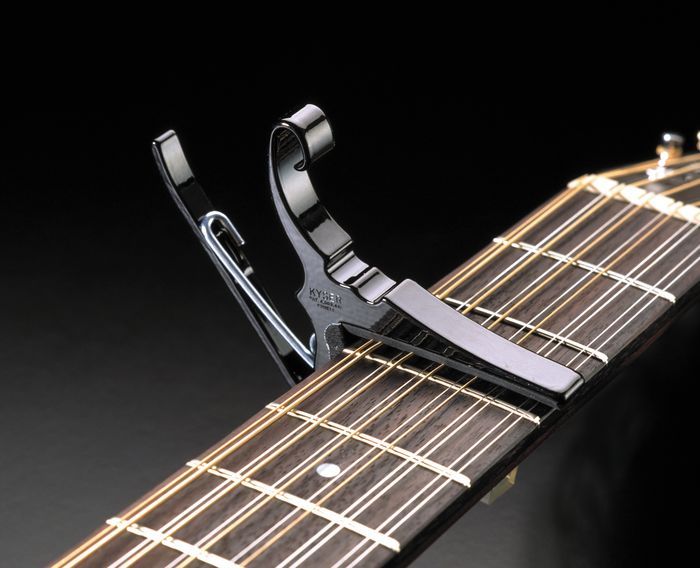 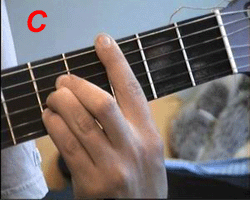 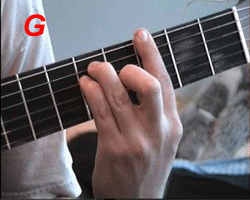 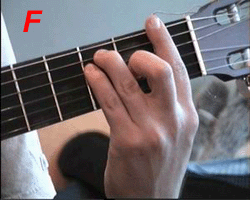 Техника игры на барре.При обучении игры по аккордам, многие считают, что барре сыграть очень трудно, и то, что для этого нужно приложить много усилий. На самом деле это не так. Как и при игре обычными аккордами, баррэ требует аккуратности и четкости, а не силы. Типичными аккордами барре являются аккорды типа F и G. Обрати внимание, что по постановке пальцев они идентичны, различие только в том, от какого лада играть аккорд.  Как же зажать указательным пальцем все струны, чтобы они при этом звонко звучали? Для этого указательный палец левой руки должен упираться в порожек лада немного боком.
Постарайся прислонить палец к ладу как можно ближе, а потом положи его немного набок.
Следует обратить внимание, чтобы сгиб фаланги пальцев не попадал на струну, он должен быть между третьей и четвертой струной.
Указательный палец должен быть прямым, не сгибай его, иначе звук будет глухим.
Палец через струны должен касаться порожка лада, тогда нажим пальца будет оптимальным.
  Помни, что если струны звучат глухо, то ищи ошибку в выполнении приема барре, а не пытайся нажимать на струны еще сильнее, это не поможет. Когда ты найдешь нужное положение пальца, то постарайся запомнить его и повторять как можно чаще, после чего ты сможешь без проблем сменять аккорды баррэ один за другим.




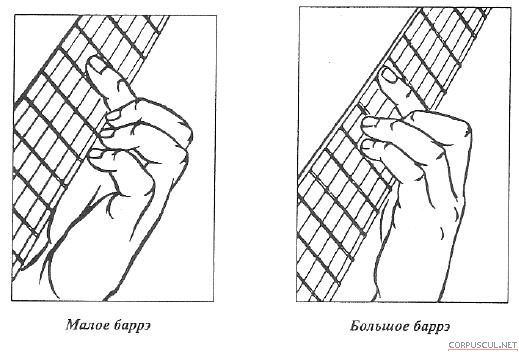 Практическая работа по новому материалу:Слушание бардовской песни О. Митяева.Беседа о характере, образе, актуальности песни.Определение тональности произведении.Определение музыкального размера.Гармонический анализ песни.Запись цифровки аккордовПроигрывание аккордов на фортепиано по записанной цифровкеИсправление ошибок в цифровкеразбор партии левой руки, постановка аппликатуры.Подведение итогов занятия: закрепление пройденного материала занятия. Рекомендации по самостоятельному освоению приема «Баррэ».Анализ оценки достижения цели занятия. Акцент на удавшиеся моменты в занятии, создание ситуации успеха, позитивный настрой на продолжение работы по совершенствованию навыков игры на гитаре.
Дидактический материалы и оборудование: Гитара, Фортепиано, синтезатор.Список литературыЕ. Ларичев. «Самоучитель игры на шестиструнной гитаре». Изд. «Музыка» . Москва 1984г.Э. Пухоль «Школа игры на шестиструнной гитаре». Москва-«Кифара»2005г.Учимся играть на гитаре. Подробное руководство для начинающих.-М.: Эксмо,2009-192.:ил.П. Агафошин. « Школа игры на шестиструнной гитаре». Издательство «Музыка». Москва 1983г.Терри Барроуз «Подробный самоучитель игры на гитаре в разных стилях музыки» Издательство: АСТ, Астрель 2004.